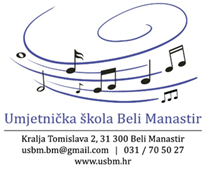 KLASA: 112-10/23-01/4URBROJ: 2100-1-8-23-3Beli Manastir, 13. ožujka 2023. godine- kandidatima natječaja – dostava putem e- poštePREDMET: Poziv na procjenu i vrednovanje kandidata za radno mjesto učitelj/ica solfeggia – dostavlja sePoštovani,kao kandidata za radno mjesto – učitelj/ica solfeggia – na određeno puno radno vrijeme (zamjena do povratka odsutne radnice na rad), pozivamo Vas na postupak procjene i vrednovanja koje će se održati dana 20. ožujka 2023. godine (ponedjeljak) u 11:30 sati u prostorijama Umjetničke škole Beli Manastir, Kralja Tomislava 2, Beli Manastir (učionica solfeggia u potkrovlju).Procjena i vrednovanje sastojat će se od pisanog testiranja kandidata u svrhu procjene znanja te usmenog testiranja (razgovora) u svrhu utvrđivanja znanja, sposobnosti i vještina, interesa, profesionalnih ciljeva i motivacije za rad u Školi.Izvori za pripremanje kandidata za pisano testiranje su:1. Nastavni planovi i programi za osnovne glazbene škole i osnovne plesne škole – samo dio koji se odnosi na predmet SOLFEGGIO https://narodne-novine.nn.hr/clanci/sluzbeni/2006_09_102_2320.html2. Statut Umjetničke škole Beli Manastir (u prilogu),3. Zakon o umjetničkom obrazovanju (Narodne novine broj: 130/11)https://www.zakon.hr/z/516/Zakon-o-umjetni%C4%8Dkom-obrazovanju4. Zakon o odgoju i obrazovanju u osnovnoj i srednjoj školi (Narodne novine broj: 87/08, 86/09, 92/10, 105/10, 90/11, 5/12, 16/12, 86/12, 126/12, 94/13, 152/14, 07/17, 68/18, 98/19, 64/20 i 151/22).https://www.zakon.hr/z/317/Zakon-o-odgoju-i-obrazovanju-u-osnovnoj-i-srednjoj-%C5%A1koliVAŽNE NAPOMENEAko kandidat ne pristupi procjeni odnosno vrednovanju, smatra se da je odustao od prijave na natječaj, te se više ne smatra kandidatom u postupku.Kandidati su obvezni na testiranje ponijeti važeću osobnu identifikacijsku ispravu (osobnu iskaznicu, putovnicu ili vozačku dozvolu).Nakon utvrđivanja identiteta kandidata, Povjerenstvo će podijeliti testove kandidatima. Po zaprimanju testa kandidat je dužan upisati ime i prezime u za to označenom mjestu na testu. Test se piše isključivo kemijskom olovkom.Za vrijeme testiranja nije dopušteno:- koristiti se bilo kakvom literaturom odnosno bilješkama,- koristiti mobitel ili druga komunikacijska sredstva,- napuštati prostoriju u kojoj se testiranje odvija,- razgovarati s ostalim kandidatima,Ukoliko kandidat postupi suprotno pravilima testiranja bit će udaljen s testiranja, a njegovo rezultat Povjerenstvo neće priznati niti ocijeniti.Pismeno testiranje traje ukupno 45 minuta. Pisani test sadrži 10 pitanja. Za svaki točan odgovor kandidatu se dodjeljuje 1 bod. Smatra se da je kandidat zadovoljio na pisanom testiranju ako je ostvario najmanje 50% bodova.Odmah nakon utvrđivanja rezultata pisanog testiranja održat će se usmeno testiranje.Usmenom testiranju (razgovoru) pristupaju kandidati koji ostvare najmanje 50% bodova na pisanom testiranju.Rezultati usmenog testiranja vrednuju se bodovima od 0 do 10. Smatra se da je kandidat zadovoljio na usmenom testiranju ako je dobio najmanje 5 bodova.Kandidate će se o rezultatima natječaja izvijestiti putem mrežne stranice Škole.POVJERENSTVO ZA VREDNOVANJE KANDIDATA